TEMA DAN LOGO HARI AMAL BHAKTI KEMENTERIAN AGAMA KE-69 TAHUN 2015Tema“Menegakkan Integritas, Profesionalitas, Inovasi, Tanggungjawab dan Keteladanan Sebagai Budaya Kerja Kementerian Agama”Makna dan Logo HAB 2015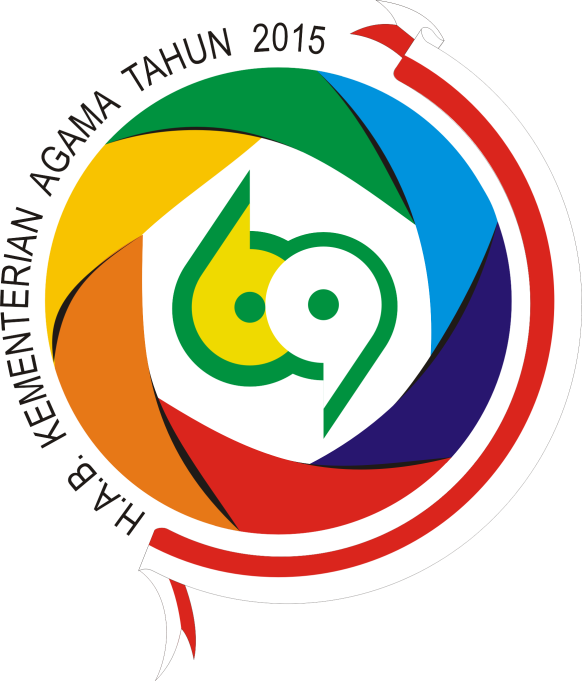 Arti dan Makna LogoWarna-warna melingkar saling terkait:Merupakan bentuk gambaran keragaman bangsa dalam budaya, suku, dan agama, terikat dalam spirit kebhinekaan.Jumlah 6 elemen saling terikatMerupakan potret kerukunan umat beragama yang saling menjaga dalam bingkai persatuan dan kesatuan bangsa.Pita Merah Putih, Bendera Republik IndonesiaMenjadi pengikat keragaman untuk persatuan dan kesatuan bangsaLingkaran Putih TengahKementerian Agama selalu berkomitmen terhadap good governance dan clean governmentAngka 69Usia Kementerian Agama tahun 2015